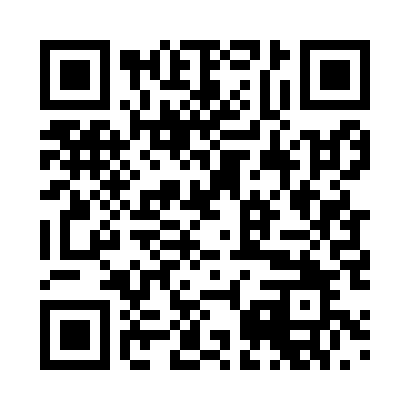 Prayer times for Asperhorn, GermanyWed 1 May 2024 - Fri 31 May 2024High Latitude Method: Angle Based RulePrayer Calculation Method: Muslim World LeagueAsar Calculation Method: ShafiPrayer times provided by https://www.salahtimes.comDateDayFajrSunriseDhuhrAsrMaghribIsha1Wed3:055:451:185:238:5211:232Thu3:045:431:185:248:5411:243Fri3:035:411:185:258:5611:254Sat3:025:391:185:258:5811:255Sun3:025:371:185:268:5911:266Mon3:015:351:185:279:0111:277Tue3:005:331:175:289:0311:278Wed2:595:311:175:289:0511:289Thu2:585:291:175:299:0711:2910Fri2:585:271:175:309:0811:3011Sat2:575:261:175:309:1011:3012Sun2:565:241:175:319:1211:3113Mon2:555:221:175:329:1311:3214Tue2:555:201:175:329:1511:3315Wed2:545:191:175:339:1711:3316Thu2:535:171:175:349:1811:3417Fri2:535:161:175:349:2011:3518Sat2:525:141:175:359:2211:3519Sun2:525:131:175:369:2311:3620Mon2:515:111:185:369:2511:3721Tue2:515:101:185:379:2611:3822Wed2:505:081:185:379:2811:3823Thu2:505:071:185:389:2911:3924Fri2:495:061:185:399:3111:4025Sat2:495:041:185:399:3211:4026Sun2:485:031:185:409:3411:4127Mon2:485:021:185:409:3511:4228Tue2:485:011:185:419:3611:4229Wed2:475:001:185:419:3811:4330Thu2:474:591:195:429:3911:4431Fri2:474:581:195:439:4011:44